Nº de référence de l’ordonnance collective : OC-10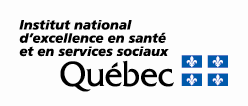 Établissement, CISSS, CIUSSSCIUSSS de la Capitale-NationaleCIUSSS de la Capitale-Nationale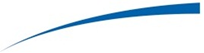 FORMULAIRE DE LIAISON 
DE L’INFIRMIER AU PHARMACIENFORMULAIRE DE LIAISON 
DE L’INFIRMIER AU PHARMACIENFORMULAIRE DE LIAISON 
DE L’INFIRMIER AU PHARMACIENAjustement de la médication antihypertensiveAjustement de la médication antihypertensiveAjustement de la médication antihypertensiveAjustement de la médication antihypertensiveIDENTIFICATION DU PHARMACIEN / PHARMACIEIDENTIFICATION DU PHARMACIEN / PHARMACIEIDENTIFICATION DU PHARMACIEN / PHARMACIEIDENTIFICATION DU PHARMACIEN / PHARMACIENOM :      NOM :      NOM :      NOM :      TÉLÉPHONE :        -    TÉLÉPHONE :        -    TÉLÉCOPIEUR :        -    TÉLÉCOPIEUR :        -    Ce formulaire représente le formulaire original. Le pharmacien identifié est le seul destinataire. L’original de ce formulaire ne sera pas réutilisé.Ce formulaire représente le formulaire original. Le pharmacien identifié est le seul destinataire. L’original de ce formulaire ne sera pas réutilisé.Ce formulaire représente le formulaire original. Le pharmacien identifié est le seul destinataire. L’original de ce formulaire ne sera pas réutilisé.Ce formulaire représente le formulaire original. Le pharmacien identifié est le seul destinataire. L’original de ce formulaire ne sera pas réutilisé.DONNÉES PERTINENTES À L’AJUSTEMENT DE LA MÉDICATIONDONNÉES PERTINENTES À L’AJUSTEMENT DE LA MÉDICATIONDONNÉES PERTINENTES À L’AJUSTEMENT DE LA MÉDICATIONDONNÉES PERTINENTES À L’AJUSTEMENT DE LA MÉDICATIONCIBLE THÉRAPEUTIQUE VISÉE :            mm Hg  MPAC (oscillométrique)  MPAC-OS (oscillométrique en série)  MPAC-OS (oscillométrique en série)  MPAD (à domicile)DATE :      PA :            mm HgPA :            mm HgDATE DU PROCHAIN PRÉLÈVEMENT SANGUIN :      DATE DU PROCHAIN PRÉLÈVEMENT SANGUIN :      DATE DU PROCHAIN RENDEZ-VOUS :      DATE DU PROCHAIN RENDEZ-VOUS :      AJUSTEMENT DE LA POSOLOGIE AJUSTEMENT DE LA POSOLOGIE AJUSTEMENT DE LA POSOLOGIE AJUSTEMENT DE LA POSOLOGIE MÉDICAMENT :        AUCUN CHANGEMENT DE POSOLOGIE  AUCUN CHANGEMENT DE POSOLOGIEPOSOLOGIE INITIALE :      POSOLOGIE AJUSTÉE :      PERSONNE AVISÉE DU CHANGEMENT DE POSOLOGIE :  OUI	  NON  OUI	  NON  OUI	  NONNOTES DE L’INFIRMIERNOTES DE L’INFIRMIERNOTES DE L’INFIRMIERNOTES DE L’INFIRMIERMÉDECIN traitant MÉDECIN traitant MÉDECIN traitant MÉDECIN traitant NOM :      PRÉNOM :      PRÉNOM :      NUMÉRO DU PERMIS :      TÉLÉPHONE :        -    TÉLÉCOPIEUR :        -    TÉLÉCOPIEUR :        -    TÉLÉAVERTISSEUR :        -    ADRESSE ÉLECTRONIQUE :      IDENTIFICATION DE L’INFIRMIERIDENTIFICATION DE L’INFIRMIERIDENTIFICATION DE L’INFIRMIERIDENTIFICATION DE L’INFIRMIERNOM :      PRÉNOM :      PRÉNOM :      NUMÉRO DU PERMIS :      NOM DU GMF :      SITE :      SITE :      TÉLÉPHONE :        -    TÉLÉCOPIEUR :        -    TÉLÉCOPIEUR :        -    DATE (ANNÉE / MOIS / JOUR) :      SIGNATURE :SIGNATURE :